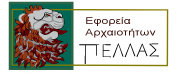 ΔΕΛΤΙΟ ΤΥΠΟΥΗ Εφορεία Αρχαιοτήτων Πέλλας οργανώνει την επιστημονική ημερίδα με θέμα: ΠΡΟΣΦΥΓΕΣ ΚΑΙ ΜΕΤΑΝΑΣΤΕΣ. ΜΕΤΑΚΙΝΗΣΕΙΣ ΠΛΗΘΥΣΜΩΝ ΑΠΟ ΤΗΝ ΑΡΧΑΙΟΤΗΤΑ ΜΕΧΡΙ ΤΙΣ ΜΕΡΕΣ ΜΑΣ η οποία θα λάβει χώρα την Παρασκευή 21 Οκτωβρίου 2016, στο Αρχαιολογικό Μουσείο Πέλλας.Η ημερίδα οργανώνεται στο πλαίσιο της περιοδικής έκθεσης «ΟΙ ΔΥΟ ΟΧΘΕΣ ΤΗΣ ΝΟΣΤΑΛΓΙΑΣ, ΙΣΤΟΡΙΕΣ ΠΡΟΣΦΥΓΙΚΩΝ ΟΙΚΟΓΕΝΕΙΩΝ», που φιλοξενείται στο Μαυσωλείο Γαζή Εβρενός στα Γιαννιτσά.Με τη βοήθεια διακεκριμένων επιστημόνων, η ημερίδα προσεγγίζει διαχρονικά το θέμα της αναγκαστικής μετακίνησης των πληθυσμών, άλλοτε της προσφυγιάς και άλλοτε της μετανάστευσης. Θεωρίες καταστροφής με επίκεντρο τους αρχαίους Δωριείς, ιστορίες ξεριζωμού στο Βυζάντιο, μετακινήσεις πληθυσμών στον οθωμανικό χώρο, όψεις και πτυχές της ανταλλαγής του 1923, αλλά και σημαντικές αρχαιότητες σε ένα ταξίδι προσφυγιάς, από τη Ραιδεστό στη Θεσσαλονίκη, επιχειρούν να εμπλουτίσουν τη γνώση για ένα θέμα πιο επίκαιρο από ποτέ. Γίνονται αφορμή για γόνιμους διαλόγους. Το απόγευμα της ίδιας μέρας, στις 17.00 θα πραγματοποιηθεί επίσκεψη - ξενάγηση στο Μαυσωλείο Γαζή Εβρενός στα Γιαννιτσά. Στον ίδιο χώρο η θεατρική ομάδα «Δρώσα Τέχνη» των Γιαννιτσών θα παρουσιάσει ένα ξεχωριστό αφηγηματικό δρώμενο με θέμα ιστορίες προσφυγικών οικογενειών.ΠΡΟΓΡΑΜΜΑ ΗΜΕΡΙΔΑΣΠροεδρείο: Ι. ΑκαμάτηςΑΡΧΑΙΟΛΟΓΙΚΟ ΜΟΥΣΕΙΟ ΠΕΛΛΑΣΠληροφορίες: Γιώργος Σκιαδαρέσης, ΑρχαιολόγοςΑρχαιολογικό Μουσείο Πέλλας, 580 05, Πέλλα, Τηλ. 23820 31160 Αριθμ. Τηλ/τυπίας: 23820 33092Ηλ. Δ/νση:efapel@culture.gr - pella.museum@gmail.comΔελτία Τύπου και φωτογραφικό υλικό από τις εκδηλώσεις της Εφορείας δημοσιεύονται στους παρακάτω κόμβους: http://www.pella-museum.grhttps://www.facebook.com/pages/-Archaeological-Museum-of-Pella/10.00-10.30ΧαιρετισμοίΧαιρετισμοί10.30-10.50Ι. Ξυδόπουλος, Επίκουρος καθηγητής Αρχαίας Ελληνικής Ιστορίας Α.Π.Θ.Δωριείς, Λαοί της Θάλασσας και θεωρίες καταστροφήςΙ. Ξυδόπουλος, Επίκουρος καθηγητής Αρχαίας Ελληνικής Ιστορίας Α.Π.Θ.Δωριείς, Λαοί της Θάλασσας και θεωρίες καταστροφής10.50-11.10Ξ. Μονίαρος. ΒυζαντινολόγοςΙστορίες ξεριζωμού. Υποχρεωτικές μετακινήσεις πληθυσμών στο ΒυζάντιοΞ. Μονίαρος. ΒυζαντινολόγοςΙστορίες ξεριζωμού. Υποχρεωτικές μετακινήσεις πληθυσμών στο Βυζάντιο11.10-11.30ΣυζήτησηΣυζήτηση11.30-12.00ΔιάλειμμαΔιάλειμμα      Προεδρείο: Μ. Παϊσίδου      Προεδρείο: Μ. Παϊσίδου12.00-12.20Φ. Κοτζαγεώργης, Επίκουρος καθηγητής Νεότερης και Σύγχρονης Ιστορίας Α.Π.Θ.
Μετακινήσεις πληθυσμών στον οθωμανικό χώροΦ. Κοτζαγεώργης, Επίκουρος καθηγητής Νεότερης και Σύγχρονης Ιστορίας Α.Π.Θ.
Μετακινήσεις πληθυσμών στον οθωμανικό χώρο12.20-12.40Κ. Τσιτσελίκης, Καθηγητής Διεθνούς Δικαίου πανεπιστημίου ΜακεδονίαςΗ Ανταλλαγή Πληθυσμών του 1923: όψεις μια τραυματικής διευθέτησης  Κ. Τσιτσελίκης, Καθηγητής Διεθνούς Δικαίου πανεπιστημίου ΜακεδονίαςΗ Ανταλλαγή Πληθυσμών του 1923: όψεις μια τραυματικής διευθέτησης  12.40-13.00Π. Αδάμ – Βελένη, Αρχαιολόγος – Θεατρολόγος, Διευθύντρια Αρχαιολογικού Μουσείου Θεσσαλονίκης
Ραιδεστός – Θεσσαλονίκη. Αρχαιότητες σ’ ένα ταξίδι προσφυγιάςΠ. Αδάμ – Βελένη, Αρχαιολόγος – Θεατρολόγος, Διευθύντρια Αρχαιολογικού Μουσείου Θεσσαλονίκης
Ραιδεστός – Θεσσαλονίκη. Αρχαιότητες σ’ ένα ταξίδι προσφυγιάς13.00-13.30ΣυζήτησηΣυζήτηση17.00Επίσκεψη - ξενάγηση στο Μαυσωλείο Γαζή Εβρενός στα Γιαννιτσά. Παρουσίαση αφηγηματικού δρώμενου με θέμα ιστορίες προσφυγικών οικογενειών από τη θεατρική ομάδα «Δρώσα Τέχνη» των Γιαννιτσών. Συμμετέχουν: Χριστίνα Ταφραλίδου, Κατερίνα Δημητριάδου. Σκηνοθετική επιμέλεια: Αναστασία ΧατζηλιάδουΕπίσκεψη - ξενάγηση στο Μαυσωλείο Γαζή Εβρενός στα Γιαννιτσά. Παρουσίαση αφηγηματικού δρώμενου με θέμα ιστορίες προσφυγικών οικογενειών από τη θεατρική ομάδα «Δρώσα Τέχνη» των Γιαννιτσών. Συμμετέχουν: Χριστίνα Ταφραλίδου, Κατερίνα Δημητριάδου. Σκηνοθετική επιμέλεια: Αναστασία Χατζηλιάδου